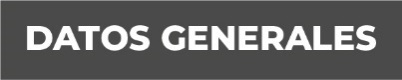 Nombre    Jaime Pizano Hernández.Grado de Escolaridad   LicenciaturaCédula Profesional  (Licenciatura) 4228173Teléfono de Oficina 784 84 2 71 49Correo Electrónico   jpizano@fiscaliaveracruz.gob.mxFormación Académica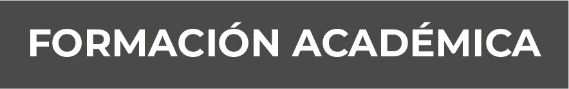 Año   1996-2000 Facultad de Derecho de la Universidad VeracruzanaTrayectoria Profesional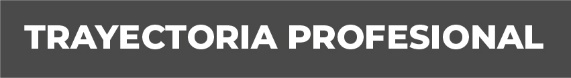 Año Marzo-Junio 2023  Fiscal de Distrito PapantlaJulio 2022 -marzo 2023  Fiscal de Distrito en CoatzacoalcosDic 2019-Junio 2022  Fiscal de Distrito en Huatusco   Conocimiento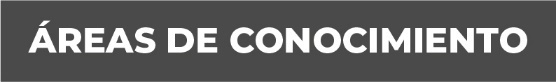 Derecho PenalConstitucionalAmparo